QUARANTE-DEUXIEME SESSION DU GROUPE DE TRAVAIL DE L’EXAMEN PERIODIQUE UNIVERSEL (EPU)--------------------------------Genève, du 1er au 12 mai 2023Monsieur le Président,La Côte d’Ivoire souhaite la bienvenue à la délégation de Liechtenstein et la remercie pour la présentation de son rapport national au quatrième cycle de l’Examen Périodique Universel.Mon pays félicite les Autorités de Liechtenstein pour les actions menées dans le cadre de la promotion et protection des Droits de l’Homme, notamment la formation sur l’action politique en faveur des droits des femmes, le plein accès des femmes à la justice et l’absence de restrictions fondées sur le genre dans la législation nationale.La délégation ivoirienne encourage le Gouvernement de Liechtenstein à poursuivre ses efforts et voudrait, dans un esprit constructif, faire les recommandations suivantes :1 – ratifier le Protocole additionnel à la Convention sur la cybercriminalité, relatif à l’incrimination d’actes de nature raciste et xénophobe commis par le biais de systèmes informatiques ;2 – ratifier la Convention internationale sur la protection des droits de tous les travailleurs migrants et des membres de leur famille ;3- ratifier la Convention internationale pour la protection de toutes les personnes contre les disparitions forcées ;4- ratifier la Convention de 2011 sur les travailleuses et travailleurs domestiques (n° 189).Pour conclure, la délégation ivoirienne souhaite plein succès à Liechtenstein dans le cadre du présent examen.Je vous remercie.Mission Permanente de la Républiquede Côte d’Ivoire auprès de l’Office des Nations Unies à Genève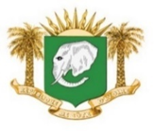      République de Côte d’Ivoire      Union-Discipline-TravailEPU DE LIECHTENSTEIN----------------------------DECLARATION DE LA COTE D’IVOIRELe 9 mai 2023 – 1 Minute 35